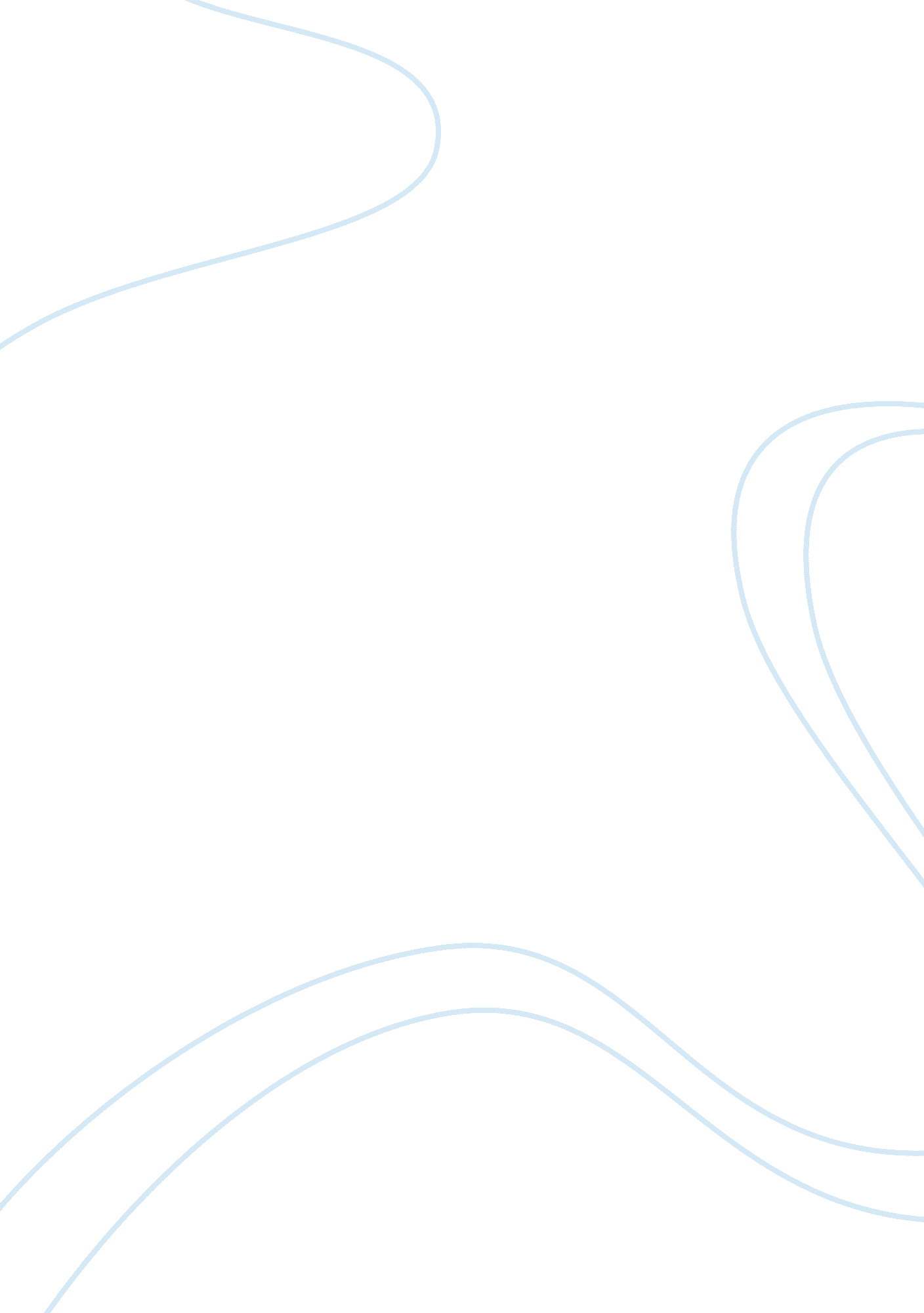 Us constitutionLaw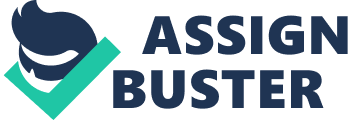 US CONSTITUTION The preamble for the constitution of the United s of America is a one paragraph ment. Briefly the purpose outlined in that statement. 
The statement outlines the fundamental purposes and guiding principles of the constitution. It outlines what the Founding fathers hoped it to achieve (United States, 2013). It state that the Constitution was ordained and established for the people of America to form a more perfect union. It requires American citizens to establish justice for all and provide for the common defense. They are also to insure domestic tranquility and enhance general welfare of others. Finally, it aims at ensuring that American people secure the blessings of liberty to themselves and their posterity (Vile, 2010). 
2. Article I of the US constitution deals with: 
a. How many members are in the Senate? Senate comprises two senators from each state and it currently 100 members. 
b. How many members in the House? There are 435 members or Representatives. 
3. Under the constitution, Congress is required to meet how often? They are required to meet at least once in every year on noon of the third day of January unless the law appoints a different day. 
4. Article II of the US constitution deals with 
It deals with the Executive branch of the government which consists of the President, the Vice and other executive officers and staffers that the President appoints including the Cabinet. 
5. Article III of the US constitution deals with 
It deals with the judicial branch of the federal government which comprises the Supreme Court of the US and the lower courts created by Congress (United States, 2013). 
6. Article V is a very important part of the U. S Constitution why? 
Because it proposes amendments and subsequent ratification of the Constitution, it describes the process of altering the constitution (Cooke, 2002). 
7. Article VII included 
a. How many states ratified the US constitution what was that number that was sufficient? Nine States 
b. Included the year of the ratification what year was it? 1787, “ Seventeenth Day of September in the Year of our Lord one thousand seven hundred and Eighty-seven” 
References 
Cooke, E. F. (2002). A detailed analysis of the Constitution. Lanham: Rowman & Littlefield Publishers. 
United States., In Thomas, K. R., In Eig, L. M., United States., & Library of Congress. (2013). The Constitution of the United States of America: Analysis and interpretation : analysis of cases decided by the Supreme Court of the United States to June 28, 2012. 
Vile, J. R. (2010). A companion to the United States Constitution and its amendments. Santa Barbara, Calif: Praeger. 